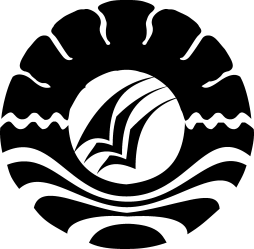 PENERAPAN PENDEKATAN PEMBELAJARAN MATEMATIKA REALISTIK UNTUK MENINGKATKAN HASIL BELAJAR SISWA PADA MATA PELAJARAN MATEMATIKA  DI KELAS V SD INPRES BTN IKIP 1KOTA MAKASSARSKRIPSIDiajukan Untuk Memenuhi Sebagian Persyaratan Guna Memperoleh Gelar Sarjana Pendidikan (S.Pd) Pada Program Studi Pendidikan Guru Sekolah Dasar Strata Satu Fakultas Ilmu Pendidikan Universitas Negeri MakassarDinar Muharrikha Anwar1347042070PROGRAM STUDI PENDIDIKAN GURU SEKOLAH DASARFAKULTAS ILMU PENDIDIKANUNIVERSITAS NEGERI MAKASSAR2018PERSETUJUAN PEMBIMBINGSkripsi dengan judul  Penerapan Pendekatan Pembelajaran Matematika Realistik Untuk Meningkatkan Hasil Belajar Siswa Pada Mata Pelajaran Matematika Di Kelas V SD Inpres BTN IKIP I Kota Makassar.Atas Nama:Nama	:   Dinar Muharrikha AnwarN I M	: 	1347042070Prodi	: 	Pendidikan Guru Sekolah DasarFakultas	:  	Ilmu PendidikanSetelah diperiksa dan diteliti, serta dilaksanakan ujian Skripsi pada hari Jum’at tanggal 2 Februari 2018 dan dinyatakan LULUS.								Makassar,     Februari 2018Pembimbing I						Pembimbing IIHamzah Pagarra, S.Kom, M.Pd          	           Dr. Latang, M.Pd                  NIP. 19750902 200604 1 002                                   NIP. 19621231 198703 1 029              Disahkan oleh:Ketua Prodi PGSD FIP UNMAhmad Syawaluddin, S. Kom., M.Pd	    NIP. 19741025 200604 1 001PERNYATAAN KEASLIAN SKRIPSISaya yang bertanda tangan di bawah ini:Nama			:  Dinar Muharrikha AnwarNIM			:  1347042070Jurusan/ Prodi		:  Pendidikan Guru Sekolah Dasar S1Judul	:	Penerapan Pendekatan Pembelajaran Matematika Realistik Untuk Meningkatkan Hasil Belajar Siswa Pada Mata Pelajaran  Matematika di Kelas V SD Inpres BTN IKIP I Kota Makassar.Menyatakan dengan sebenarnya bahwa skripsi yang saya tulis ini benar merupakan hasil karya saya sendiri dan bukan merupakan pengambilalihan tulisan atau pikiran orang lain yang saya akui sebagai hasil tulisan atau pikiran sendiri.Apabila dikemudian hari terbukti atau dapat dibuktikan bahwa skripsi ini hasil jiplakan atau mengandung unsur plagiat, maka saya bersedia menerima sanksi atas perbuatan tersebut sesuai ketentuan yang berlaku.Makassar, 	         2017Yang Membuat Pernyataan,Dinar Muharrikha Anwar					     Nim. 1347042070MOTOBelajar dari kemarin, hidup untuk hari ini, dan berharap untuk hari esok.(Dinar Muharrikha Anwar, 2018)	Dengan Segala Kerendahan HatiKuperuntukkan Karya iniKepada Ayahanda dan Ibundayang dengan Tulus dan Ikhlas Selalu Berdoa dan MembantuBaik Moril Maupun Materil demi Keberhasilan PenulisSemoga Allah SWT Memberikan Rahmat dan KarunianyaABSTRAKDinar Muharrikha Anwar, 2017. Penerapan Pendekatan Pembelajaran Matematika Realistik Untuk Meningkatkan Hasil Belajar Matematika Pada Siswa di Kelas V SD Inpres BTN IKIP I Kota Makassar. Skripsi. Dibimbing oleh, Hamzah Pagarra, S.Kom.,M.Pd dan   Dr. Latang, M.Pd. Program Studi Pendidikan Guru Sekolah Dasar Fakultas Ilmu Pendidikan Universitas Negeri Makassar.Masalah dari penelitian ini adalah rendahnya hasil belajar siswa pada mata pelajaran Matematika di kelas V SD Inpres BTN IKIP 1 Kota Makassar. Rumusan masalah penelitian ini adalah bagaimanakah penerapan pendekatan Pembelajaran Matematika Realistik untuk meningkatkan hasil belajar siswa pada mata pelajaran matematika di kelas V SD Inpres BTN IKIP 1 Kota Makassar? untuk mendeskripsikan penerapan pendekatan Pembelajaran Matematika Realistik  untuk meningkatkan hasil belajar matematika pada siswa di kelas V SD Inpres BTN IKIP Kota Makassar. Pendekatan yang digunakan adalah pendekatan kualitatif deskriptif. Jenis  penelitian ini merupakan penelitian tindakan kelas yang dilaksanakan sebanyak dua siklus dan setiap siklus dilaksanakan dua kali pertemuan dengan subjek penelitian adalah satu orang guru dan siswa kelas V SD Inpres BTN IKIP 1 Kota Makassar yang berjumlah 29 orang. Fokus penelitian ini adalah pendekatan Pembelajaran Matematika Realistik dan hasil belajar siswa. Teknik pengumpulan data dilakukan dengan menggunakan tes hasil belajar, dokumentasi dan observasi yaitu aktifitas guru dan siswa selama proses pelaksanaan tindakan, sedangkan data yang terkumpul dianalisis secara deskriptif kualitatif. Hasil observasi aktivitas guru pada  siklus I berada  pada kategori kurang (K) karena dalam proses pembelajaran guru belum maksimal dalam menjalankan langkah-langkah pendekatan Pembelajaran Matematika  Realistik sedangkan  hasil observasi aktifitas siswa pada siklus I berada pada kategori kurang (K). Kemudian Hasil tes belajar siswa pada siklus I tidak Tuntas dengan presentase ketuntasan 41,38%. Pada siklus II hasil observasi aktivitas guru dan siswa sudah berada pada kategori baik (B) karena dalam proses pembelajarannya guru sudah melaksanakan langkah-langkah pendekatan Pembelajaran Matematika  Realistik sesuai yang diharapkan. Kemudian Hasil tes belajar siswa pada siklus II Tuntas dengan presentase ketuntasan 82,75%. Kesimpulan dalam penelitian ini adalah pendekatan Pembelajaran Matematika  Realistik dapat meningkatkan hasil belajar siswa di kelas V SD Inpres BTN IKIP 1 Kota MakassarPRAKATAPuji syukur penulis panjatkan kehadirat Allah SWT atas berkat dan hidayah-Nyalah, sehingga skripsi yang berjudul “Penerapan Pendekatan Pembelajaran Matematika Realistik Untuk Meningkatkan Hasil Belajar Siwa Pada Mata pelajaran Matematika di Kelas V SD Inpres BTN IKIP I Kota Makassar” dapat diselesaikan dengan baik.Penulis menyadari bahwa dalam proses penulisan skripsi ini banyak mengalami kendala, namun berkat bantuan, bimbingan, kerjasama dari berbagai pihak dan berkah Allah SWT sehingga kendala-kendala tersebut dapat diatasi. Untuk itu, penulis mengucapkan terima kasih yang sebesar-besarnya kepada bapak, Hamzah Pagarra,S.Kom.,M.Pd selaku pembimbing I dan Dr. Latang, M.Pd selaku pembimbing II yang telah meluangkan waktunya untuk membantu, membimbing dan selalu memberikan dorongan serta motivasi kepada penulis selama penyusunan skripsi.Selanjutnya, pada kesempatan ini pula penulis menyampaikan rasa terima kasih  yang sebesar-besarnya kepada:Prof. Dr. Husain Syam,M.TP selaku Rektor Universitas Negeri Makassar yang telah memberikan peluang untuk mengikuti proses perkuliahan pada program Pendidikan Guru Sekolah Dasar Fakultas Ilmu Pendidikan Universitas Negeri Makassar.Dr. Abdullah Sinring, M. Pd selaku Dekan; Dr. Abdul Saman, M. Si. Kons selaku Wakil Dekan I; Drs.Muslimin, M.Ed selaku Wakil Dekan II; Dr.Pattaufi,M.Si selaku Wakil Dekan III; dan Dr.Purwoto, M.Pd selaku Wakil Dekan IV Fakultas Ilmu Pendidikan Universitas Negeri Makassar, yang telah memberikan layanan akademik, administrasi dan kemahasiswaan selama proses pendidikan dan penyelesaian studi.Ahmad Syawaluddin, S.Kom.,M.Pd selaku Ketua Program Studi dan       Muh.Irfan S. Pd.,M.Pd selaku Sekertaris Program Studi Pendidikan Guru Sekolah Dasar Fakultas Ilmu Pendidikan Universitas Negeri Makassar yang dengan penuh perhatian memberikan bimbingan dan memfasilitasi penulis selama proses perkuliahan.Dra.Hj.Rosdiah Salam, M.Pd selaku Ketua UPP PGSD Makassar yang dengan sabar mengajar, memberikan dukungan, serta memberikan arahan, motivasi, dan semangat kepada penulis selama menempuh pendidikan di Program S1.Bapak/ Ibu dosen UPP PGSD Makassar Fakultas Ilmu Pendidikan Universitas Negeri Makassar yang telah memberikan berbagai macam bekal ilmu pengetahuan yang tak ternilai dibangku perkuliahan.Para staf UPP PGSD Makassar FIP UNM yang telah memfasilitasi penulis selama proses penelitian.Bambang syarif S.Pd., M.Pd selaku kepala sekolah dan Inggit, S.Pd. selaku guru kelas V SD Inpres Inpres BTN IKIP I Kota Makassar yang telah memberikan informasi dan bantuan kepada penulis selama melakukan penelitian.Teristimewa kepada Ayahanda Anwar dan Ibunda Rini saudaraku drh. Nurul Inayah Anwar dan Izza Salsabilah Anwar serta keluarga besar tercinta yang telah memberikan dukungan baik moril maupun spiritual serta motivasi dan doa yang tiada pernah habisnya terhadap penyelesaian penulisan skripsi ini. Terimakasih kepada rekan-rekan mahasiswa UPP PGSD Makassar terkhusus kelas M2.3 dan sahabat-sahabatku tercinta ( Katrina Windasari S.Pd, Vivi Vebriyanti Ilham S.Pd, Yuliani Eka Saputri S.Pd dan Dewi Junita Angraeni) atas dukungan dan semangat yang diberikan kepada saya.Kepada mereka yang telah disebutkan, penulis hanya dapat memanjatkan doa ke hadirat Allah SWT, semoga segala bantuan yang telah diberikan mendapat pahala yang berlipat ganda. Amin.Makassar,       2018Penulis,DAFTAR ISI                Hlm.HALAMAN SAMPULHALAMAN JUDUL	 iiHALAMAN PERSETUJUAN PEMBIMBING	 iiiHALAMAN PERNYATAAN KEASLIAN SKIPSI	 ivMOTO	 vABSTRAK	 viPRAKATA	 viiDAFTAR ISI	 xDAFTAR TABEL	 xiiDAFTAR GAMBAR	 xiiiDAFTAR LAMPIRAN	 xivBAB I. PENDAHULUANLatar Belakang Masalah	 1Rumusan Masalah	 6Tujuan Penelitian	 7Manfaat Penelitian	 7BAB II. KAJIAN PUSTAKA, KERANGKA PIKIR, DAN HIPOTESIS 		TINDAKANKajian Pustaka	 9Kerangka Pikir	 22Hipotesis Tindakan	 24BAB III. METODE PENELITIANPendekatan dan Jenis Penelitian	 25Fokus Penelitian 	 25Setting dan Subjek Penelitian	 26Prosedur  Penelitian 	 27Teknik Pengumpulan Data	 31Teknik Analisis Data	 32Indikator Keberhasilan 	 33BAB IV. HASIL PENELITIAN DAN PEMBAHASANHasil Penelitian 	  35    B.  Pembahasan	  61BAB V. KESIMPULAN DAN SARANKesimpulan	  64Saran	  64Daftar Pustaka	  66Lampiran-Lampiran	  68RIWAYAT HIDUP  	147DAFTAR TABELNo. Tabel									  Halaman3.1 Indikator Keberhasilan Proses	 333.2 Indikator Keberhasilan	 343.3 Indikator Ketuntasan	 344.1 hasil observasi aktivitas mengajar guru siklus I	 424.2 hasil observasi aktivitas belajar siswa siklus I                                                444.3 Deskripsi Ketuntasan Nilai Hasil Belajar Siswa pada Siklus I                       454.4 Indikator Keberhasilan	 464.5 hasil observasi aktivitas mengajar guru siklus II	 544.6 hasil observasi aktivitas belajar siswa siklus II                                               574.7 Deskripsi Ketuntasan Nilai Hasil Belajar Siswa pada Siklus II	584.8 Indikator Keberhasilan	59DAFTAR GAMBARNo. Bagan									    Hlm.2.1. Kerangka Pikir Penelitian Tindakan Kelas	 233.1. Skema Alur Penelitian Tindakan Kelas 	 27DAFTAR LAMPIRANNo. Lampiran									    Hlm.1.	 Rencana Pelaksanaan Pembelajaran Pertemuan I Siklus I	 692. 	Lembar Kerja Siswa pada Pertemuan I Siklus I 	 733 .	Rencana Pelaksanaan Pembelajaran Pertemuan II Siklus I	 754.	Lembar Kerja Siswa pada Pertemuan II Siklus I 	 795. 	Rencana Pelaksanaan Pembelajaran Pertemuan I Siklus II	 806. 	Lembar Kerja Siswa pada Pertemuan I Siklus II	 847. 	Rencana Pelaksanaan Pembelajaran Pertemuan II Siklus II	 858. 	Lembar Kerja Siswa pada Pertemuan II Siklus II	 899.	Hasil Observasi Aktivitas Mengajar Guru pada Pertemuan I Siklus I 	 9010.	Hasil Observasi Aktivitas Mengajar Guru pada Pertemuan II Siklus I	 9311.	Hasil Observasi Aktivitas Belajar Siswa pada Pertemuan I Siklus I 	 9612. 	Hasil Observasi Aktivitas Belajar Siswa pada Pertemuan II Siklus I 	 9913.	Hasil Observasi Aktivitas Mengajar Guru pada Pertemuan I Siklus II	 10214.	Hasil Observasi Aktivitas Mengajar Guru pada Pertemuan II Siklus II	 10515.	Hasil Observasi Aktivitas Belajar Siswa pada Pertemuan I Siklus II	 10816. 	Hasil Observasi Aktivitas Belajar Siswa pada Pertemuan II Siklus II 	 11117. 	Tes Hasil Belajar Siklus I 	 11218.	Kunci Jawaban Tes Hasil Belajar Siklus I	 12019. 	Pedoman Penskoran Tes Hasil Belajar Siklus I	 12120. 	Tes Hasil Belajar Siklus II	 12221.	Kunci Jawaban Tes Hasil Belajar Siklus II	 13022.	Pedoman Penskoran Tes Hasil Belajar Siklus II	 13123.	Data Hasil Belajar Siswa Siklus I	 13224.	Data Hasil Belajar Siswa Siklus II	 13425. Data Rekapitulasi Hasil Belajar Siswa Pada Siklus I dan Siklus II	 13626.  Dokumentasi Penelitian Tindakan Kelas Pada setiap Siklus 	 13927. Persuratan	 141